Календарный планспортивно-массовых мероприятий МБОУ «СОШ №33» г. Чебоксары на 2021-2022 учебный годУчитель физической культуры	Л.И. Мышева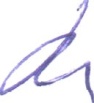 NuhНаименование мероприятияДата проведенияМесто проведенияУчастники1.Олимпиада по физическойкультуреСентябрьСпортзал5-11 классы2.Сдача нормативов ГТОВ течениегодаСтадион«Энергия», СШ «Спартак»3-11 классы3.Осенний легкоатлетическийКросс НацийСентябрьМосковская набережная2-4, 5-6, 7-8,9-11 классы4.Первенство города полегкоатлетическому кроссуОктябрьБерендеевскийлес5-11 классы5.Участие в первенствереспублики по спортивному ориентированиюОктябрьАлатырскоешоссе4-9 классы6.Турнир по баскетболуНоябрьСтадион7-8, 9-11классы7.Веселые стартыНоябрьСпортзал1-4 классы8.Турнир по пионерболуНоябрьСпортзал5-6 классы9.Участие на муниципальнойолимпиаде по физической культуреноябрьСтадион7-8, 9-11классы10ФЕСТИВАЛЬ «Вместе в ГТО»Ноябрь-декабрьСпортзал4-5, 6-7,8-9 классы11Участие в республиканскомфестивале «Вместе в ГТО»ДекабрьСпортзал4-5, 6-7,8-9 классы12Месячник оборонно-массовойработыЯнварь-февральСпортзал, стадион5-11 классы13Военизированная эстафетаФевральСтадион8-11 классы14Лыжная эстафетаФевральСтадион3-4, 5-6, 7-8,9-11 классы15Первенство школы по лыжнымГOHKdMФевральСтадион3-4, 5-6, 7-8,9-11 классы16Турнир по волейболуФевральСпортзал8-11 классы17Участие в первенстве города популевой стрельбеФевральТир МосковскогорайонаСборнаякомандаШКО ПЫ18Участие в первенстве города поволейболуФевральМБОУ «СОШ№38»Сборнаякоманда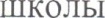 19Первенство школы по вязкетуристских узловФевральСпортзал4-11 классы20Русский силомерФевральСпортзал2-11 классы21Первенство школы поспортивному лабиринтуМартСпортзал4-11 классы22Первенство школы почелночному бегуМартСпортзал1- 11 классы23Международная дистанционнаяолимпиада по физкyлътypeАпрельУчебныекабинеты1-11 классы«Орленок»24Весенний легкоатлетическийкроссАпрель -майСтадион1-11 классы25Первенство города по легкоатлетическому кроссуАпрель - майСтадионСборнаякомандаШКОЛЫ26Первенство школы по мини футболуАпрельСтадион4-11 классы27Первенство республики поспортивному ориентированиюАпрельЗаволжьеСборнаякомандашколЫ28Весенняя легкоатлетическаяЭстафетаМайСтадион1-11 классы29Первенство школы по миниориентированиюМайСпортплощадка4-11 классы